Мы рады видеть Вас на наших мероприятиях!!!В Афише могут быть изменения.Уточняйте информацию о предстоящих мероприятиях в местах их проведения заранее.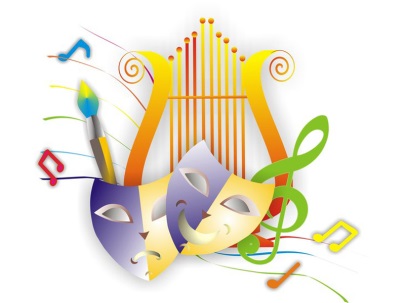 Афиша праздничных мероприятий, посвященных Дню семьи, любви и верности на территории города Тулы 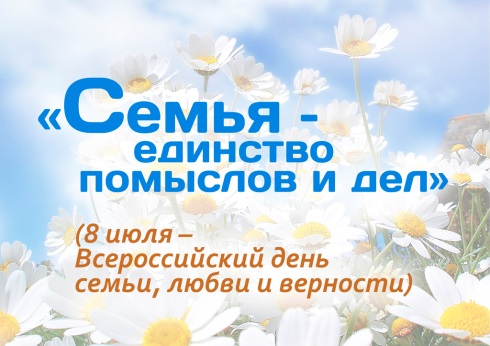 Дата и время проведенияНаименование мероприятияМесто проведенияВозрастные ограниченияВходКонтактные данные, e-mail3 июля 2019 года10:30Игровой калейдоскоп«Сундучок семейных сокровищ»ко  Дню семьи, любви и верностиГородская библиотека № 22г. Тула, ул. Бондаренко, д. 11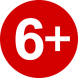 Вход свободныйТел: 48-56-76Email: tbs_bibl22@tularegion.org 3 июля 2019 года15.00Проект «Каникулы в городе». Развлекательная программа, посвящённая Дню семьи, любви и верностиПролетарский территориальный округСквер за ТЦ «Кировский»ул. Кутузова, д. 13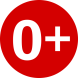 Вход свободныйТел:45-50-77,45-52-49Еmail:gkzmuk@tularegion.org4 июля 2019 года11.00Проект «Уличный парк». Интерактивная программа, посвященная Дню семьи, любви и верности.Парковая зона Центра культуры и досугаг. Тула, ул. Металлургов, д. 22Вход свободныйТел:45-50-77,45-52-49Еmail:gkzmuk@tularegion.org4 июля 2019 года11:00Интерактивная игровая программа«На ромашковой поляне пожеланий»В рамках проекта«Библиотека под зонтиком»Модельная библиотека №1г. Тула, ул. Новомосковская, д. 9Детский  сквер ул. Кауля, д.16Вход свободныйТел: 37-10-91, 37-13-86Email: tbs_bibl1@tularegion.org 4 июля 2019 года12:00Акция«Ромашковая поляна пожеланий»Ко Дню семьи, любви и верностиГородская библиотека № 18г. Тула, Скуратовский м-н, д. 1Вход свободныйТел: 31-33-46Email: tbs_bibl18@tularegion.org5 июля2019 года11.00Детская игровая программа«Лепестки ромашки»:-игровая зона,-арт-пространствоМБУК «Культурно - досуговое объединение»Филиал «Богучаровский»п. Октябрьский, д.53-54Вход свободныйТел:72-68-34Еmail:tula-mbuk_kdo@tularegion.org5 июля 2019 года14:00Литературно-музыкальный вечер«Семья, согретая любовью, всегда надежна и крепка»Ко Дню семьи, любви и верностиЦентральная районная библиотекаЛенинский район, пос. Ленинский,ул. Ленина, д.5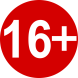 Вход свободныйТел: 72-53-92Email: tbs_srb@tularegion.org 5 июля 2019 года15.00Праздник «День семьи, любви и верности».РОТОНДА со стороны Зареченского мостаВход свободныйТел:55-05-425 июля 2019 года16.00Проект «Уличный парк»Концертно-игровая программа, посвященная Дню семьи, любви и верностиПарковая зона Дома культуры «Косогорец»пос. Косая гора, ул. Гагарина, д. 2Вход свободныйТел:23-72-88, 23-69-60Еmail:kosogorec@tularegion.org5 июля 2019 года17.00Акция«Ромашка на счастье»:- раздача букетов из ромашек-раздача буклетовв рамках празднованияДня семьи, любви и верностиМБУК «Культурно - досуговое объединение»Филиал «Богучаровский»территория п. Октябрьский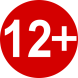 Вход свободныйТел:72-68-34Еmail:tula-mbuk_kdo@tularegion.org5 июля 2019 года17.00Фитнес - час на свежем воздухе «Семейный уик-энд»в рамках проекта «Все свои»МБУК «Культурно - досуговое объединение»Филиал «Барсуковский»п. Барсуки,ул. Советская, д.16а(детская площадка)Вход свободныйТел:77-32-92Еmail:tula-mbuk_kdo@tularegion.org6 июля 2019 года12.00Мастер – класс по ДПТ«Ромашка – символ семьи»в рамках празднованияДня семьи, любви и верности и проекта «Творческая мастерская»МБУК «Культурно - досуговое объединение»филиал «Концертный зал «Орион»п. Ленинский, ул. Ленина, д.1(сквер)Вход свободныйТел:72-60-96Еmail:tula-mbuk_kdo@tularegion.org6 июля 2019 года12.00Проект «Каникулы в городе».Сквер «Октябрьский»ул. Октябрьская/ДегтяреваВход свободныйТел:43-62-71Еmail:gkzmuk@tularegion.org6 июля 2019 года13.00«best family»Рисуем на асфальте«Возможности в простом»в рамках празднованияДня семьи, любви и верности и проекта «Творческая мастерская»МБУК «Культурно - досуговое объединение»площадь филиал «Концертный зал «Орион»п. Ленинский, ул. Ленина д.1Вход свободныйТел:72-60-96Еmail:tula-mbuk_kdo@tularegion.org6 июля 2019 года14.00Праздничная программа«Мы – семьЯ»
в рамках празднованияДня семьи, любви и верностиМБУК «Культурно - досуговое объединение»филиал «Концертный зал «Орион»п. Ленинский, ул. Ленина д.1(площадь)Вход свободныйТел:72-60-96Еmail:tula-mbuk_kdo@tularegion.org6 июля 2019 года14.00День соседей«Моя семья:-игровая программа-арт-зонав рамках проекта«День двора 2019»МБУК «Культурно - досуговое объединение»Филиал «Богучаровский»Отдел «Торховский»п. Торхово,ул. Центральная, д. 24Вход свободныйТел:77-33-15Еmail:tula-mbuk_kdo@tularegion.org6 июля 2019 года14.4515.5216.5017.56Тематический рейс тульского троллейбуса творчества «Субботняя улитка», посвященный Дню семьи, любви и верности.Маршрут троллейбуса№ 11Согласно ценам, установленным за проезд в общественном транспортеТел:45-50-77,45-52-49Еmail:gkzmuk@tularegion.org7  июля 2019 года11.00Праздничная программа«Моя семья»:- игры, конкурсы- фото- зонав рамках празднованияДня семьи, любви и верностиМБУК «Культурно - досуговое объединение»Филиал «Богучаровский»Отдел «Архангельский»с. Архангельское,ул. Промышленная, д.2Вход свободныйТел:77-33-13Еmail:tula-mbuk_kdo@tularegion.org8 июля 2019 года12:00Библиотечная выставка«А любовь остается жить»Викторина«Папа, мама, я – дружная семья»Ко  Дню семьи, любви и верностиМодельная библиотека № 3им. В.Ф. Рудневаг. Тула, ул. Октябрьская, д. 201г. Тула, ул. Октябрьская, 188а    Комсомольский парВход свободныйТел: 43-03-14Email: tbs_bibl3@tularegion.org 9 июля 2019 года 15.00Мастер - класс по изготовлению семейного символа – ромашкив рамках проекта «Мастерская»МБУК «Культурно - досуговое объединение»Филиал «Барсуковский»отдел «Хрущевский»с. Хрущево, ул. Шкляра, 1аВход свободныйТел:77-32-92Еmail:tula-mbuk_kdo@tularegion.org9 июля 2019 года 16.00Игровая программа для детей «Наша дружная семья»в рамках проекта «Расти! Играй!»МБУК «Культурно - досуговое объединение»Филиал «Барсуковский»отдел «Хрущевский»с. Хрущево, ул. Совхозная, д.9 (детский сад)Для воспитанников д/сТел:77-32-92Еmail:tula-mbuk_kdo@tularegion.org10 июля 2019 года15.00Музыкальная гостиная для пожилых людей«Вместе мы семьЯ»в рамках празднованияДня семьи, любви и верности и проекта «Бодрость и радость»МБУК «Культурно - досуговое объединение»филиал «Концертный зал «Орион»отдел «Обидимский»п. Обидимо,ул. Школьная д.4Вход свободныйТел:72-02-15Еmail:tula-mbuk_kdo@tularegion.org